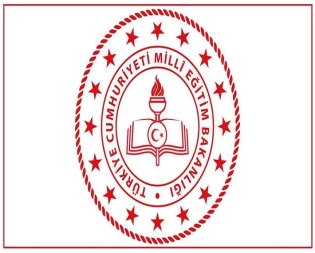 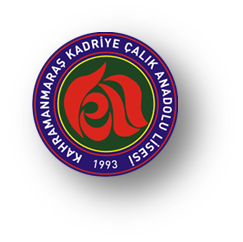 T.C.        DULKADİROĞLU KAYMAKAMLIĞI                 KADRİYE ÇALIK ANADOLU LİSESİ MÜDÜRLÜĞÜ2022 - 2023 EĞİTİM-ÖĞRETİM YILI PANSİYON KAYIT KILAVUZU        BAŞVURU TARİHLERİ: 23-26 AĞUSTOS 20222021PANSİYONA KAYIT İLE İLGİLİ AÇIKLAMALAREvrakların (Kayıt başvurusu 23-26 AĞUSTOS 2022) 26 AĞUSTOS 2022 Cuma  günü saat 12:00’a kadar eksiksiz doldurularak okul idaresine teslim edilmesi gerekmektedir. Bu tarihe kadar evraklarını teslim etmeyenler sıralamaya dahil edilmeyecektir. Aslı ya da Aslı Gibidir onaylı olmayan evraklar kabul edilmeyecektir. Teslim edilen evraklar üzerinde Komisyonca yapılan incelemelerden sonra Devlet Parasız Yatılı ve Paralı Yatılı öğrenciler kendi aralarında okula giriş puan sıralamasına göre liste yapılıp pansiyona kesin kayıtları yapılacaktır. Yerleşmeye hak kazanan öğrenci listesi 31 AĞUSTOS 2022 Saat 13:00 da okul web sayfamızdan duyurulacaktır.  https://kcalik.meb.k12.tr/Pansiyona yerleşmeye hak kazanan öğrenciler, getirmeleri gereken eşyaları okul web sayfamız duyurular bölümünden bakabilirsiniz.                Önemli not…..(Lütfen  okuyunuz) Örgün resmî ortaöğretim kurumlarına kayıt yaptıran öğrencilerden öğrenimlerine yatılı olarak devam etmek isteyenler pansiyonlu okullarda okul müdürlüğüne, pansiyonu bulunmayan okullarda ise İl/İlçe Yatılılık ve Bursluluk Komisyonlarına belgeleriyle birlikte 23-26 Ağustos 2022 tarihleri arasında saat 17.00’ye kadar doğrudan başvurabilecekleri gibi elektronik ortamda e-Okul sistemi üzerinden duyurular sayfasında “ortaöğretim kurumlarına bağlı pansiyonlara yatılılık başvuru ekranı”ndan da (belgelerini doğrudan veya başvuru tarihleri arasında olacak şekilde posta yoluyla ulaştırmak koşuluyla) başvurabileceklerdir.               KAYIT ÖNCESİ NAKİLLER DEVAM ETTİĞİNDEN BOŞ KONTENJANLARDA DEĞİŞİKLİK OLABİLİR.    Pansiyona yerleşmeye hak kazanan öğrenciler 12 EYLÜL 2022 Pazartesi günü “08:30 -16:30 arasında ” pansiyona giriş yapmalıdırlar. 12 EYLÜL 2022 Saat: 20:00 pansiyon öğrencilerimize yönelik pansiyon tanıtımı etkinliği yapılacaktır. Mazeretini okula ulaştırmayan öğrencilerin katılımı gerekmektedir.BESTAMİ GÜL  Okul MüdürüKADRİYE ÇALIK ANADOLU LİSESİ MÜDÜRLÜĞÜNEVelisi	bulunduğum	Okulunuz	…………….	sınıfı	öğrencilerinden	nolu……………………………………… 'ın okulunuz pansiyonuna  paralı yatılı olarak yerleştirilmesini istiyorum. Başvuru için gerekli tüm belgeler ekte sunulmuştur.Gereğini arz ederim.… / …. / 2022Veli Adı Soyadı İmzasıT.C. Kimlik No. :ADRES	:………………………………………………………………………………………………………………………TELEFON	:Ev	:………………………………İş	:……………….……………...Cep	:……………….……………...KADRİYE ÇALIK ANADOLU LİSESİ MÜDÜRLÜĞÜNEVelisi	bulunduğum	Okulunuz	…………….	sınıfı	öğrencilerinden	nolu……………………………………… 'ın okulunuz pansiyonuna parasız  yatılı olarak yerleştirilmesini istiyorum. Başvuru için gerekli tüm belgeler ekte sunulmuştur.Gereğini arz ederim.… / …. / 2022Veli Adı Soyadı İmzasıT.C. Kimlik No. :ADRES	:………………………………………………………………………………………………………………………TELEFON	:Ev	:………………………………İş	:……………….……………...Cep	:……………….……………...KADRİYE ÇALIK ANADOLU LİSESİ MÜDÜRLÜĞÜ’NE Okulunuza kayıt yaptırdığımız …………………………………………… T.C. Kimlik numaralı ……………………………………………………………………………’ın  DPY bursluluk hakkından feragat edip parasız yatılılığa geçmesini istiyorum. Gereğini arz ederim. …../…../ 2022                 Tel:	 Veli Adı Soyadı               ADRES :KADRİYE ÇALIK ANADOLU LİSESİ MÜDÜRLÜĞÜNE(Pansiyon demirbaş eşya taahhütnamesi)2021-20221 Eğitim - Öğretim yılı …...../......../2022 tarihinde................sınıf...............nolu yatılı öğrenciniz......................................................................'nin velisi olarak ben aşağıda cins, miktarı, nitelikleri yazılı demirbaş eşyaları sağlam olarak ilgiliden teslim aldım.İlgili memura sağlam olarak teslim etmeyi, demirbaş eşyada meydana gelebilecek zarar ve ziyanı tespit olunan o günün raic bedeli üzerinden ödemeyi ve aynı olarak yerine koymayı taahhüt ederim....... / ....... / 2022Velinin adı ve soyadı :.......................................................İmza	:..............................Adres  :Tel	:Öğrencinin...............................................................Adı Ve Soyadı............................................İmza...............................Sınıf.........................Öğ.NoSıra no	Eşyanın adı	Miktarı	NitelikleriTek kişilik baza	1	Sağlam kullanılırDolap	1	"	"Yatak	1	"	"Battaniye	1	"	"Yastık	1	"	"Nevresim Takımı	1	"	"              7	Çalışma masası ve sandalye	1	"		"	UYGUNDUR…/…/2022          BESTAMİ GÜL OKUL MÜDÜRÜPANSİYON KAYIT – KABUL İÇİN GEREKLİ BELGELER:ÖĞRENCİ AİLESİNİN MADDİ DURUMUNU GÖSTERİR BEYANNAME (EK-1)Aile maddi durumumun yukarıdaki beyannamede belirttiğim şekilde olduğunu beyan eder, velisi bulunduğum KADRİYE ÇALIK ANADOLU  LİSESİ …… Sınıfı öğrencilerinden………………….………… kızı	nın 2022 yılı yatılılığa kabulünü arz ederim. Başvuran Öğrencinin:Adı Soyadı : …………………………………….Adresi	: …………………………………………………………………………......./……/2022Velinin  Adı Soyadı………………………….İmzasıEKLER:Yetkili kişi, kurum veya kuruluşlardan alınan geçen yıla ait gelir durumunu gösteren belge.Aile üyelerinin Türkiye Cumhuriyeti kimlik numaraları beyanı.Velinin ve varsa eşinin bakmakla yükümlü olduğu anne ve babası ile ilgili tedavi yardımı beyannamesi, varsa bakmakla yükümlü olduğu diğer şahıslarla ilgili mahkeme kararı örneği.Velinin yararlanacağı kontenjanla ilgili belge.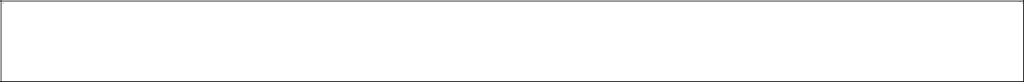 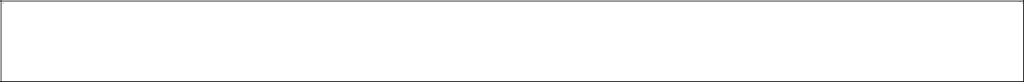 A-Memur çocukları:1 OCAK 2021 ile 31 Aralık 2021tarihleri arasında bağlı olduğunuz maliyeden alınacak bir yıllık gelirinizi gösterir belge.(Anne-Baba çalışıyorsa her ikisi için ayrı olacaktır ).(**) Onay kısmı; Ayrıca Ek-1 belgesinin onay bölümü kurum müdürü tarafından tasdik edilecektir.B-İşçi çocukları:1 OCAK 2021 ile 31 Aralık 2021 tarihleri arasında bağlı olduğunuz muhasebe bürosu onaylayacak alınacak bir yıllık gelirinizi gösterir belge.(Anne-Baba çalışıyorsa her ikisi için ayrı ayrı olacaktır.(**) Onay kısmı; Ayrıca Ek-1 belgesinin onay bölümü kurum müdürü tarafından tasdik edilecektir. Özel sektörde işçi ise bağlı olduğu muhasebeden onay alınacaktır.)C-Emekli çocukları:1 OCAK 2021 ile 31 Aralık 2021 tarihleri arasında maaş aldığınız bankadan aylar itibariyle maaş dökümünüzü gösterir belge.(Anne-Baba emekliyse her ikisi için ayrı ayrı olacaktır.)(**) Onay kısmı; Ayrıca Ek-1 belgesinin onay bölümü ilgili kişi kurum ve kuruluşlarca onaylanacaktırD-Esnaf çocukları:Sosyal güvenlik kurumuna kayıtlı olmayıp maaş almadığına dair belge (Anne ve baba için ayrı yapılacak)Serbest meslek sahibi ise; vergi dairesinin adı, adresi ve hesap numarası belirtilen, basit ya da gerçek usulde vergiye bağlı olan mükelleflerin bir önceki yıla ait (2021 yılı) gelir vergisi matrahını gösteren belge. Anne-Baba esnafsa her ikisi için ayrı ayrı olacaktır.)(**) Onay kısmı; Ayrıca Ek-1 belgesinin onay bölümü vergi dairesi, muhasebe birimi veya ilgili kişi kurum ve kuruluşlarca onaylanacaktırE-Çiftçi çocukları:Sosyal güvenlik kurumuna kayıtlı olmayıp maaş almadığına dair belge (Anne ve baba için ayrı yapılacak.)Tarım Müdürlüğü tarafından ailenin bir yıllık gelir durumunu gösterir belge (2021 Yılı)Örnek-1: Kişinin üzerine kayıtlı 10 dönüm arazide üzüm bağı bulunmakta olup 2021  yılı yıllık gelir toplamı14.000 TL dir. Gösterir resmi yazıÖrnek-2: Kişi damızlık havyan yetiştiriciliği yapmakta olup 10 adet inekten yıllık gelir toplamı 15.000 TL dir. Gösterir resmi yazı.(**) Onay kısmı; Ayrıca Ek-1 belgesinin onay bölümü vergi dairesi, muhasebe birimi veya ilgili kişi kurum ve kuruluşlarca onaylanacaktır.(Anne-Baba çiftçiyse her ikisi için ayrı ayrı olacaktır.)F-Herhangi bir işi yoksa:Anne ve baba için ayrı yapılacak;1-Sosyal güvenlik kurumuna kayıtlı olmayıp maaş almadığına dair belge 2- Maliye ye gidilip: Vergi mükellefi olmadığınıza dair belge alınacakTarım Müdürlüğü ne gidilip: Üzerine kayıtlı herhangi bir arazi bulunmamaktadır.Yukarıdaki ibareleri taşıyan yazılar alındıktan sonra aşağıdaki şekilde muhtara gidilip Belge tasdik edilecektir. Mahalle muhtarı belgenin Gelirler bölümüne; Yukarıda adı soyadı yazılı kişi	olarak serbest işyapmakta olup 2021 yılı yıllık geliri	TL dir. diyerek tasdikleyecektir.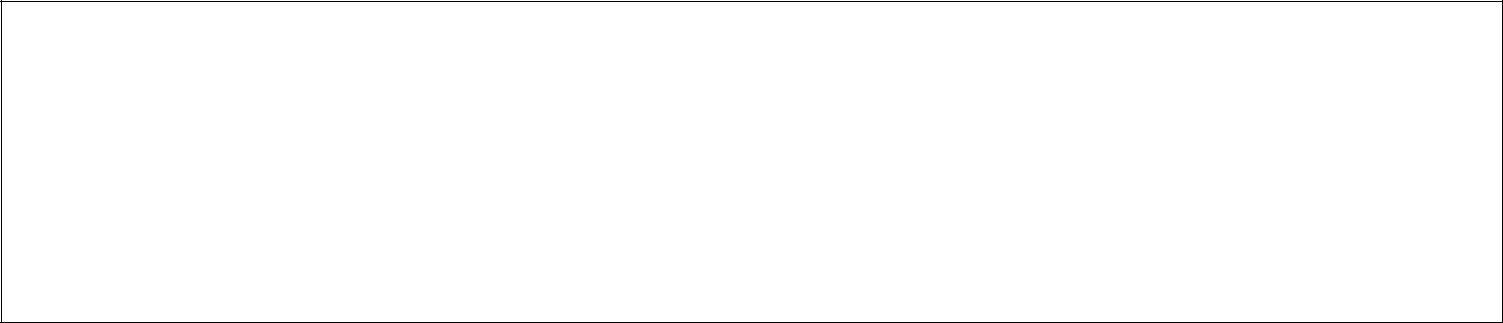 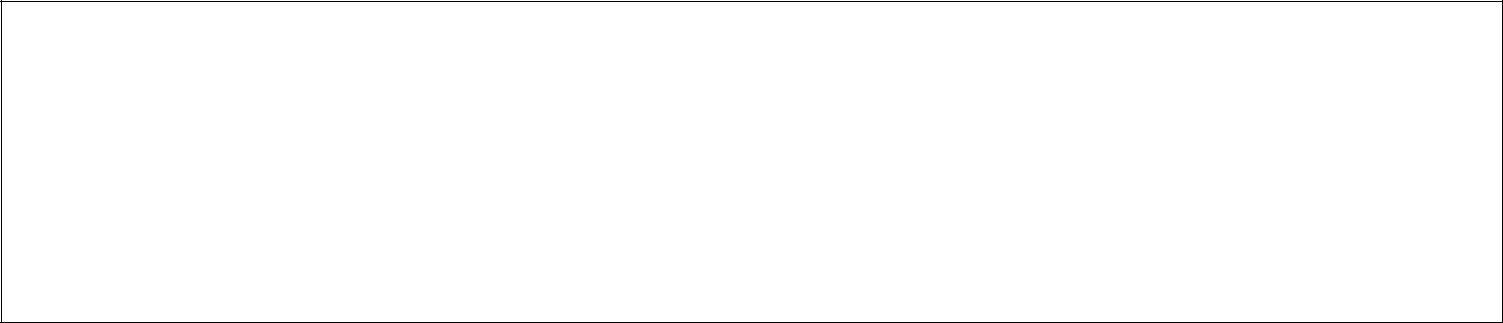 PARALI YATILI ÖĞRENCİLER HAKKINDA AÇIKLAMALAR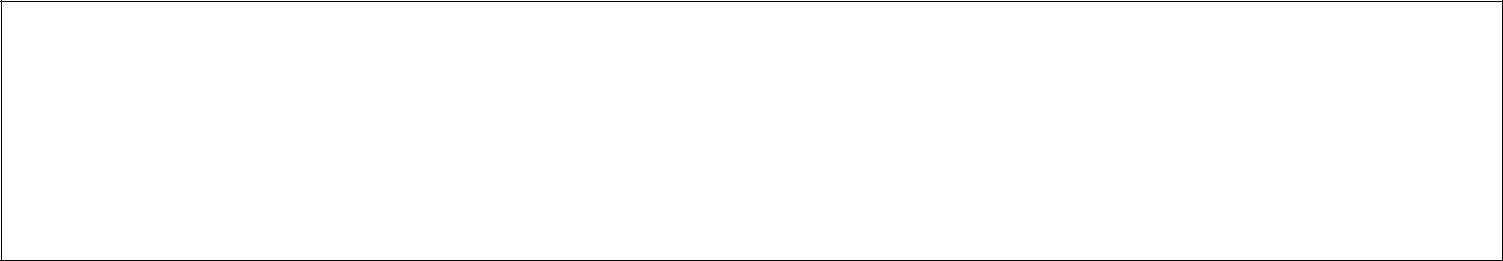 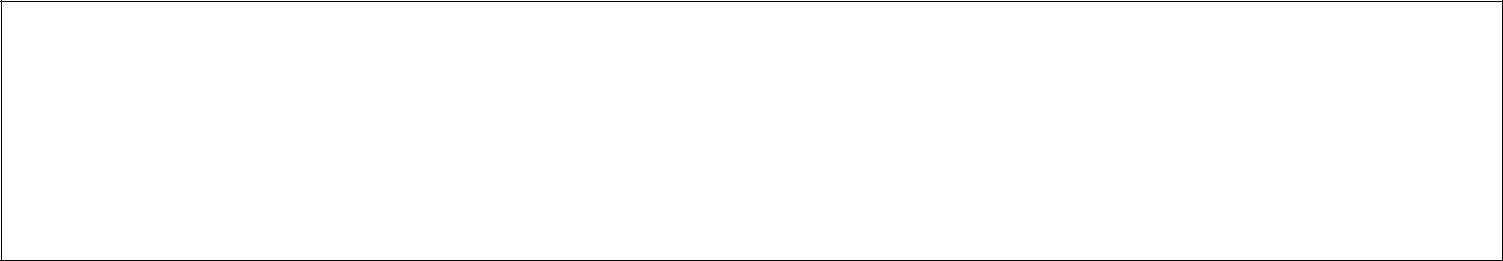 MİLLÎ EĞİTİM BAKANLIĞINA BAĞLI OKUL PANSİYONLARI YÖNETMELİĞİMadde 51- (1) Paralı yatılı öğrencilerden her yıl içinde bulunulan mali yılın merkezi yönetim bütçe kanununda belirtilen ücret alınır. Parasız yatılı öğrencilerin pansiyon ücretleri ise aynı miktar üzerinden Devlet tarafından karşılanır.Paralı yatılı öğrencilerin pansiyon ücretleri ilk taksiti kayıt sırasında, diğer taksitleri ise ise kasım, şubat ve nisan aylarının son iş gününe kadar olmak üzere dört taksitte ödenir. Taksitini zamanında ödemeyen öğrencinin pansiyonla ilişiği kesilir.Ders yılı süresince paralı yatılı öğrenci alınabilir. Herhangi bir taksit devresinde pansiyona kabul olunan öğrenci, taksitinin tamamını ödemek zorundadır. Bir taksit devresi içinde pansiyonla ilişiği kesilen öğrenciye bu devreye ait taksit geri verilmez.Bir pansiyondan diğer bir pansiyona nakil olan öğrencinin önceki okulunca alınan taksit miktarı nakil olduğu okulun pansiyon taksitine sayılır. Nakil olduğu okulun pansiyon ücreti önceki pansiyon ücretinden fazla ise bu taksite ait fark alınır. Eksik ise fark geri verilmez.*Ailenin 2021 senesi yıllık gelir toplamından fert başına düşen toplam miktarın 2022 Mali Yılı için tespit edilen 32840,00  (otuzikibin sekiz yüz kırk  TL'yi geçmemesi gerekir eğer fazla ise öğrenciniz paralı yatılı olarak öğrenimine devam edecektir.*Paralı yatılı öğrencilerin 2021 - 2022 öğretim yılının ilk iki taksiti ( Eylül – Kasım 2022 ) toplamı 4105 TL   ( 2052,50 x 2) dir.*Son iki taksiti ( Şubat – Nisan 2022 ) ise 2023 mali yılının bütçesine göre belirlenecektir.*Paralı yatılı öğrencilerin pansiyon taksitleri okulumuza teslim edilerek gerekli makbuz alınacaktır.Paralı Yatılı öğrencilerimizin pansiyon taksitleri ödeme planı aşağıya çıkarılmış olup, bilgilerinizi ve gereğini rica ederim.BESTAMİ GÜLOkul MüdürüPANSİYONA PARASIZ VEYA PARALI YATILI OLARAK KABUL EDİLDİKTEN SONRA ÖĞRENCİNİN GETİRECEĞİ MALZEME VE EŞYALAROkulumuza kesin kayıtlar bittikten sonra tüm şartları taşıyıp pansiyona kesin kaydı yapılan öğrenciler okulların açılacağı hafta sonu Pazar günü saat 14.00 dan sonra açıldığı gün boyunca yanlarında yetkili velileri ile beraber yanlarında aşağıda yazılı malzeme ve eşyaları alarak pansiyona gelecekler ve pansiyon Müdür yardımcısı ile görüşüp onayını aldıktan sonra kendilerine ayrılan odalara çıkacaklardır.PANSİYON GİRİŞİ 12 EYLÜL 2021 PAZARTESİ GÜNÜ SAAT 08:30 İLE 16:30 DUR.  	PANSİYONA GELMEDEN ÖNCE OKUL WEB SAYFAMIZ DUYURULAR BÖLÜMÜNÜ İNCELEYİNİZ. OKUL WEB SAYFAMIZ DUYURULAR BÖLÜMÜNDE BULUNAN PANSİYON İÇ YÖNERGESİNİ OKUYUNUZ 	DİKKAT:    KAYIT EVRAKLARINDA GEREKLİ TÜM ALANLARINI DOLDURUNUZ.         KAYIT İŞLEMLERİ SIRASINDA MASKE VE SOSYAL MESAFE KURALLARINA UYUNUZ.   TÜM EVRAKLARINIZI BİR ADET MAVİ RENKLİ TELLİ DOSYAYA YERLEŞTİREREK GETİRİNİZ. PANSİYON KAYIT İŞLEMLERİ İÇİN Kesin kayıtlar için öğrenci birinci derece yakınıyla gelmelidir. (Anne veya Baba) ÖNEMLİ NOTLAR:   Eksik belge ile yapılan müracaatlar dikkate alınmayacaktır. ,  Usulüne uygun tanzim edilmemiş belgeler kabul edilmeyecektir.  Aile geçim beyannamesinde fert başına düşen yıllık gelir her yıl bütçe kanunda belirtilen miktarı aşmaz. 2021 yılı itibarıyla 18.160,00 (onsekizbinyüzaltmış) dir. Fert başına düşen yıllık geliri bu rakamı geçen öğrenciler sadece PARALI YATILILIK için başvurabilirler. MEB‟de öğretmen olup da görevli bulundukları yerde çocuklarının devam edeceği düzeyde okul bulunmayanların çocukları için bu rakama bakılmaz. Form–1Velisi   bulunduğum   ……….. sınıfı,  …..…..nolu	nınokulunuz pansiyonunda parasız / paralı yatılı olarak kalmasını istiyorum. Yatılılığa kabul edildiği takdirde aşağıdaki yazılı maddeleri kabul ediyorum.Öğrencimin, MEB tarafından kabul edilen ve kabul edilecek pansiyon yönetmeliklerine ve bu yönetmeliklere uygun yapılan her türlü uygulamaya uymasını sağlayacağım.Veli toplantılarında çoğunlukla alınan her tür karara, pansiyon iç yönergesindeki kararlara katılacağım.Kurum eşyalarına, arkadaşlarının eşyalarına verdiği her tür zararı, itiraz etmeksizin ödeyeceğim.Verdiğim adres veya telefonda meydana gelecek değişiklikleri mümkünse aynı gün, değilse ertesi okul ve yurt idaresine bildireceğim.Pansiyon idaresi tarafından öğrenci aracılığı ile, resmi yazı ile, sabit telefonla, cep telefonuyla  veya cep telefonu mesajı ile çağrıldığımda en kısa zamanda geleceğim.Bakanlıkça ve Pansiyon iç yönergesince yasaklanan nitelikli cep telefonunu, maddi değeri yüksek eşyayı, öğrenci harçlığı limitinin üstünde parayı, reçeteli veya reçetesiz ilaçları, vb. malzemeyi öğrencimin üzerinde ve yanında bulundurmaması gerektiğini biliyorum.Pansiyonun ziyaret saatleri dışında önemli bir durum olmadıkça ziyaret için öğrenciyi çağırmayacağım, kendim ve diğer aile fertlerim etüt saatlerinde öğrencime telefon açmayacağız.Etüt saatlerinde cep telefonunun açık olmasının yasak olduğunu biliyorum. Öğrencimin uymasını sağlayacağım.Öğrencimin rahatsızlanıp hastaneye gönderilmesi durumunda, saatine bakmaksızın ilgileneceğim. Ambulansın götürmemesi ve kendim yetişememem durumunda ilgilenmek ve götürmek zorunda kalan sorumlu kişinin araç giderlerini karşılayacağım.Öğrencimin hafta sonu izinlerini ilişikteki formda verdiğim adreste geçirmesini, verdiğim adreste herhangi bir sorun olursa yasal sonuçlarını, öğrencimin idareden gizli başka bir adreste kalması halinde meydana gelecek kanuni sorumlulukları kabul ediyorum.Öğrencimin pansiyonda kalırken yemekhane, yatakhane, etüt salonları ve okulda nöbetçilik yapacağını biliyorum, nöbetlerin tutulmamasının disiplin suçu olduğunu biliyor ve kabul ediyorum.Öğrencimdeki bütün rahatsızlıkları doğru ve açık bir şekilde ve zamanında pansiyon idaresine bildireceğim. Önceden var olan ve beyan etmediğim ancak daha sonra ortaya çıkan rahatsızlık neticesinde öğrencimin pansiyonda kalması sakıncalı olursa öğrencimi pansiyondan alacağımı, yasal sonuçlarına katlanacağımı biliyor ve kabul ediyorum.Öğrenci velisinin çocuğuna izin vermek gibi bir yetkisi yoktur ancak izin talep edebilir. Bu sözleşme ile öğrencimiz kurallar konusunda bilgilendirilmiş velilerimiz de sözleşmenin şartlarına uymayı kabul etmiş demektir.(Paralı kalanlar için) Pansiyon taksitlerinin yılda bir peşin kalanı üç taksit halinde ve kasım, şubat, nisan aylarında ayın son iş gününe kadar ödenmesi gerektiğini, taksitlerin en geç adı geçen ayın son iş gününe kadar ödemediğim takdirde öğrencimin pansiyondan kaydının silineceğini çocuğumu alarak başka bir yere koymam gerektiğini okuldaki eğitim öğretim hakkının devam edeceğini ama pansiyondan çıkarılmasının idarenin tasarrufu değil kanunun emri olduğunu biliyor ve kabul  ediyorum.…. / …. / 2022İmzasıForm–2Okulunuz pansiyonunda parasız / paralı yatılı olarak kalmak istiyorum. Yatılılığa kabul edildiğim takdirde aşağıdaki yazılı maddeleri kabul ediyorum.MEB tarafından kabul edilen ve kabul edilecek pansiyon yönetmeliklerine ve bu yönetmeliklere uygun yapılan her türlü uygulamaya uyacağım. Pansiyonun girişinde pansiyon Müdür Yardımcısı odasının yanında bulunan ve idarece güncellenen İlan tahtasını sık sık okuyacağım, ayrı bir uyarıya meydan vermeden ilanları kendim takip edeceğim.Öğrenci, kendisine ve odasına ve genel anlamda kullanımına verilmiş demirbaş ve yoğaltım malzemelerini (ranza, dolap, çalışma masası, nevresim takımı, yastık, battaniye, sandalye, perde, mutfak malzemesi, çamaşır makinesi, ütü, ütü masası, elektrik süpürgesi, TV, bilgisayar, kapı vb.) korumak ve zararı halinde tazmin etmek mecburiyetindedir.Öğrenci, pansiyonda barınan tüm arkadaşları ile iyi geçinmek zorundadır. Alt-üst öğrencilerle, siyasi, dini ve karşı cins öğrencilerle, sürtüşmelere, genel ahlaka aykırı tutum ve davranışlara girecek hal ve hareketlerden kaçınır.Öğrenci, zararlı alışkanlıklardan kaçınır. Sigara ve alkol hiç bir şekilde pansiyon içinde ve çevresinde kullanılamaz. Aksi takdirde ilgili yasal yaptırımlar uygulanır. Odalarda (telefon, masa lambası hariç) her türlü elektrikli alet kullanımı yasaktır.MEB ve Pansiyon İç yönergesine göre yasaklanan nitelikli cep telefonunu, maddi değeri yüksek eşyayı, öğrenci harçlığı limitinin üstünde (……….. TL) parayı vb. malzemeyi çantamda, valizimde, dolabımda bulundurmayacağım. İçinde para varken cüzdanımı dolabıma yatağıma bırakarak  odayı terk etmeyeceğim.Etüt saatlerinde cep telefonumun açık olmasının suç olduğunu, cep telefonumdaki mesajlardan sorumlu olduğumu, telefonumu başkalarına kullandırmayacağımı, cep telefonumun numarasını yurt idaresine vermem gerektiğini biliyorum. Kurumun, arkadaşlarımın eşyalarına verdiğim her tür zararı, itiraz etmeksizin ödeyeceğim.Verdiğim adres veya telefonda meydana gelecek değişiklikleri mümkünse aynı gün, değilse ertesi okul ve Pansiyon idaresine bildireceğim.Pansiyon bahçesinin dışına dahi izinsiz çıkmayacağım. Her nereye gidersem gideyim kesinlikle izin alacağım. İzin almadan pansiyon bahçesinin dışına bile çıkmamın yasak olduğunu biliyorum.Hastalandığımda pansiyon idaresine haber vereceğim.Evci izinlerimi formda belirttiğim adreste geçireceğim, velimin ve idarenin izni olmadan bir yere asla gitmeyeceğim. Çarşı izni için, etüt merkezi için pansiyon idaresine yaptığım beyanların sonucunu şimdiden kabul ediyorum.Yemekhane, yatakhane, etüt salonları ve okulda nöbetçilik yapacağımı, nöbetlerin tutulmamasının disiplin suçu olduğunu biliyor ve kabul ediyorum. Yataklar bizzat öğrenciler tarafından düzenli olarak her gün yapılacaktır.Odada kesinlikle hiç bir yiyecek bulundurulmayacaktır.Pandemi dönemi olduğundan maske .mesafe ve temizlik kurallarına itinayla özen göstereceğim.Pansiyon İdaresinin Öğrenciye Karşı SorumluluklarıYukarıdaki maddeleri kabul eden ve uygulayan öğrencilerimize, yurtta kaldıkları süre içerisinde hiçbir ayrım yapılmadan “Türk Milli Eğitiminin Temel Amaçlarında belirtilen esaslar doğrultusunda; rahat, huzurlu, hijyenik bir ortamda eğitim ve öğretim hizmeti verilecektir.…. / …. / 2022Öğrencinin Adı Soyadıİmzası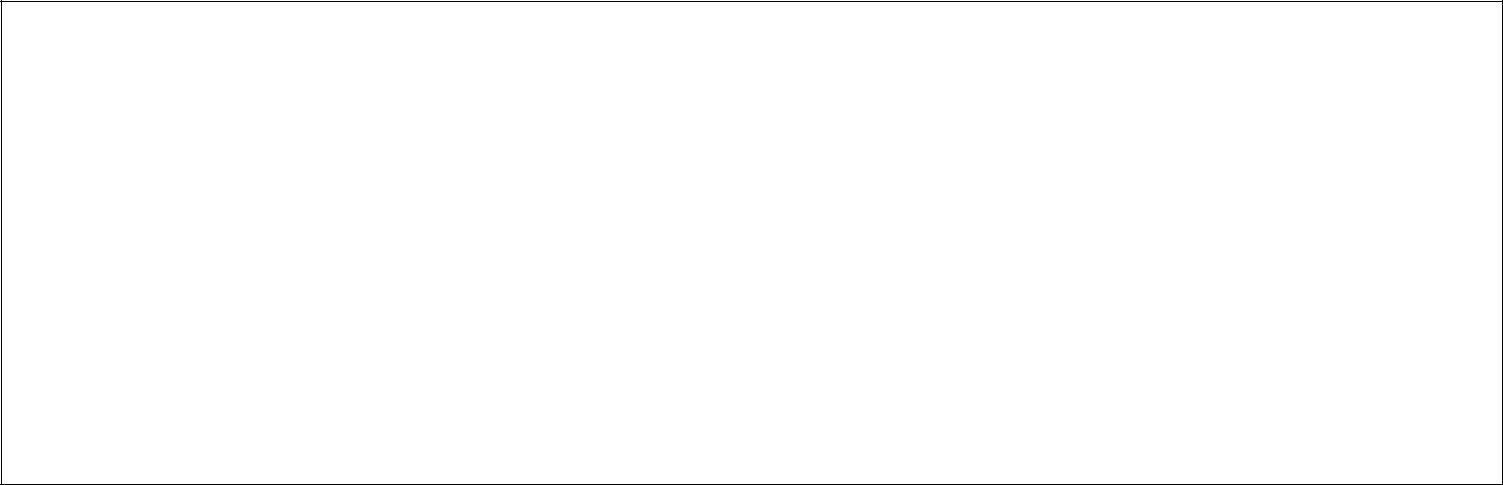 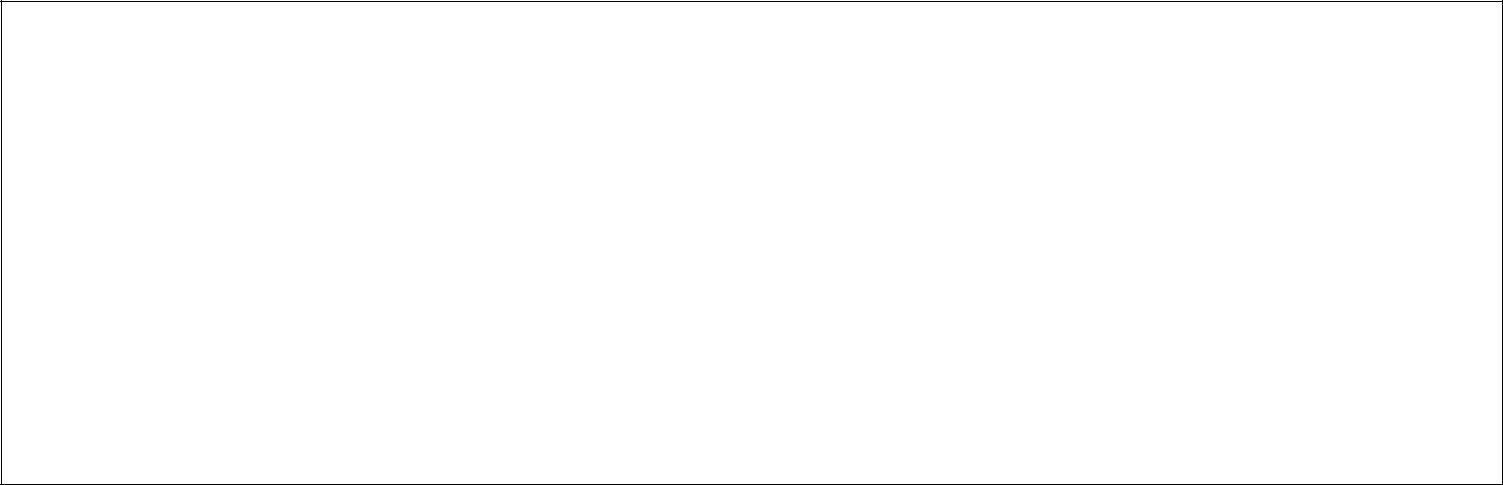 Form–3Velisi bulunduğum okulunuz …………….. sınıfı	nolu yatılı öğrencisi……………………………………….. ‘nin okulun öğrenime açık olduğu süre içindeki hafta sonu ve resmi tatil izinlerini aşağıda belirttiğim adreste geçirmesini istiyorum. Öğrenci izinsiz çıktığı takdirde doğabilecek her türlü sorumluluğu ve uygulanacak disiplin işlemini kabul ediyorum.Gereğini arz ederim.… / …. / 2022Öğrencilerin pansiyondan ayrıldıkları hafta sonu ve resmi tatillerdeki sorumluluğu veliye  aittir.Evci çıkışları idarenin bilgisi dâhilinde Perşembe Akşamları Nöbetçi öğretmenlerin Gözetiminde öğrencinin bizzat kendisi tarafından PANSİYON EVCİ LİSTESİ doldurularakyapılacaktır.Evci çıkışları Cuma günü bayrak töreninden sonra başlayıp Pazar günü yemek saatiyle sona erecektir. Velinin yazılı mazeret bildirmesiyle Pazartesi bayrak töreninde bulunmak kaydıyla dönüş yapılabilecektir.Evci izni dışında(Hafta içi) izin almak isteyen veliler mazeretlerini belirten dilekçeyi bizzat okul müdürlüğüne onaylatmalıdır.Telefon ile hiçbir şekilde izin verilmeyecektir.Herhangi bir nedenle zamanında pansiyona gelemeyen öğrenci için durumu velisi Nöbetçi belletmen öğretmene iletecek ve ertesi gün yazılı olarak mazeretini belgeleyerek okul idaresine ulaştıracaktır.Evci izninden döndüğü halde pansiyona giriş yapmamak suçtur. Pazar akşamı etüt saatlerinde etüde girmeyen öğrenci kesinlikle Pazar akşamı yat yoklamasında da binada bulunmayacak gece meşru mazereti olmayan öğrenci binaya kabul edilmeyecektir.Pandemi koşulları sebebiyle evci gönderilme sıklılığı okul idaresinin belirlediği sıklıkta olacaktır.Form–4      KADRİYE ÇALIK ANADOLU  LİSESİ MÜDÜRLÜĞÜNEVelayetim altında bulunan k ı z ı m 	‘nınKADRİYE ÇALIK ANADOLU  LİSESİ ‘ni kazanması sebebiyle öğrenim süresince okulun düzenlediği her türlü gezi, gözlem ve incelemelere katılmasına, okulca düzenlenen her türlü antrenman, müsabakalar, yarışmalar ve laboratuvar çalışmalarına; hafta sonları evci ve çarşı izinleri ile okuldan ayrılmasına; Hafta içi ders zamanı ve ders dışı zamanlarda verilecek her türlü izinler için (öğle arası ve ders bitiminde etütlere kadar olan izinler dâhil olmak üzere); Yarıyıl dinlenme tatili, bayram tatili, hafta sonu tatili ve benzeri her türlü tatilde okuldan ayrılmasına; Disiplin cezası nedeniyle okuldan eve gelmesine izin veriyor her türlü sorumluluğu kabul ve beyan ediyorum.Gereğini bilgilerinize arz ederim.….... / …… / 2022……………………………….. Veli Adı Soyadı ve İmzasıForm–5KADRİYE ÇALIK ANADOLU  LİSESİ MÜDÜRLÜĞÜNEVelisi bulunduğum…………………………………’nın KADRİYE ÇALIK ANADOLU  LİSESİ……………….sınıfı	nolu yatılı öğrencisi olan çocuğumun 2021 - 2022 Eğitim-öğretimyılı içerisinde okul başarısını artırmak ve Üniversiteye hazırlık amacıyla kendi isteğimle etüt merkezine kayıt ettirmiş bulunmaktayım. Etüt merkezine düzenli bir şekilde devam edebilmesi için belirtilen zaman dilimi içinde doğacak her türlü olumsuzluk durumunda sorumluluğu üzerime alıyorum.Gereğini bilgilerinize arz ederim.Not:Her yıl bu izin belgesi etüt merkezine gidecekse yenilenecektir.Bu belge doldurulup imzalandığında öğrencinin derse gidiş, dönüş ve gidilen yer ile ilgili tüm sorumluluğu Veliye aittir.…/ ….. / 2022……………………………….. Veli Adı Soyadı ve İmzasıForm–6KADRİYE ÇALIK ANADOLU  LİSESİ MÜDÜRLÜĞÜNEYatılı olarak öğrenim gören okulunuz  …..……….. sınıfından	nolu kızım..............….…………………………………………..…….. ‘nın Ortaöğretim Kurumları Yönetmeliği’nin 34 (2) madde hükmüne göre pansiyondan sorumlu müdür yardımcısının velisi olmasını istiyorum.Gereğini bilgilerinize arz ederim.Adres:………………………….…..……………………………………...………………………………..……. Tel:………………………..Veli Adı Soyadı İmza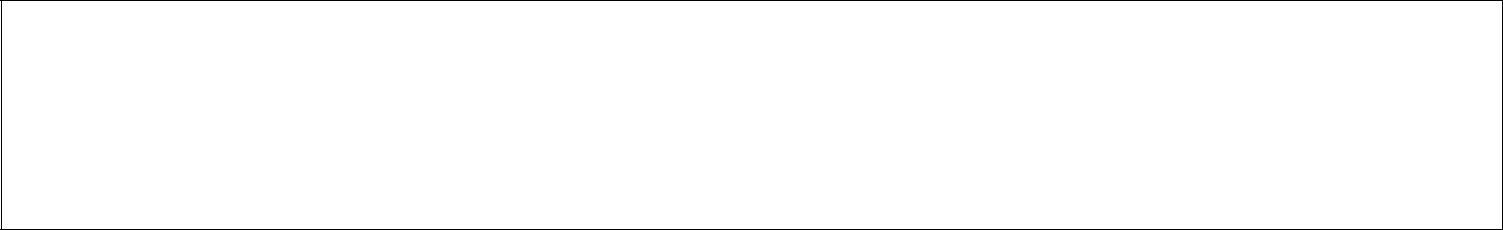 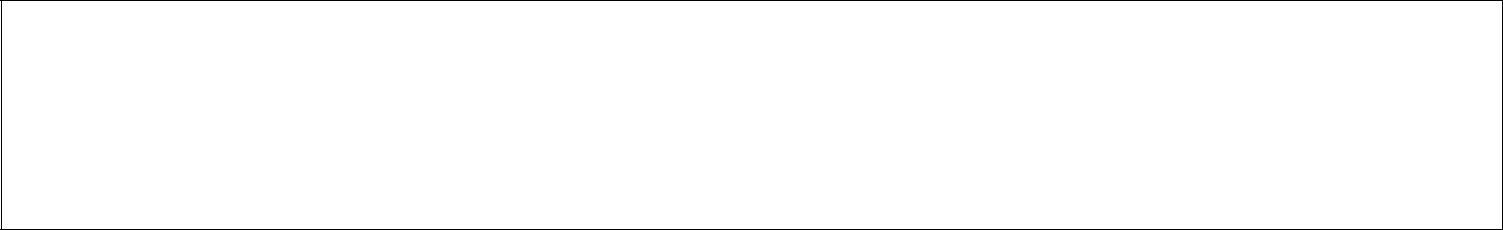 Form - 7Form - 8BİLGİLENDİRME FORMU VE TAAHHÜTNAMEÇocuğumun ateş, öksürük, burun akıntısı, solunum sıkıntısı, ishal şikâyeti olması durumu ile aile içerisinde solunum yolu şikâyetleri gelişen  veya  solunum  yolu  enfeksiyonu hikâyesi ile hastane yatışı yapılan  kişi varlığında ya da COVID-19 tanısı alan kişi bulunması durumunda çocuğumu kuruma getirmemem ve bu durumu okula bildirmem gerektiği konusunda bilgilendirildim.Yukarıda belirtilen durumlarda çocuğumu okula getirmeyeceğimi ve getirmeme sebebimi okul yönetimine bildirmeyi kabul ve taahhüt ederim. …/… / 20…TAAHHÜT eden:	Okul Yetkilisi:Veli/vasinin adı soyadı:	Adı soyadı:İmzası:	Görevi:Öğrencinin adı-soyadı:	İmzası:PANSİYON ÖĞRENCİLERİNİN PANSİYONLA İLGİLİ OLARAK UYMAKLA YÜKÜMLÜ OLDUKLARI HUSUSLARPansiyon vakit çizelgesine kesinlikle uyulacaktır,Yataklar düzeltilmiş vaziyette bulundurulacaktır,Etütlerde her ne şekilde olursa olsun müzik çalınmayacak, yatak kıyafetiyle bulunulmayacak, yoklamalarda hazır bulunulacaktır,Etüt suresince her öğrenci kendi etüt salonunda bulunacaktır,Bıçak, çatal, kaşık, bardak, tabak gibi yemekhane demirbaş eşyaları pansiyona getirilmeyecektir,Yemekhanede verilen yemek ve meyveler yemekhanede yenilecek ve pansiyon odalarına çıkarılmayacaktır. (Revirdeki öğrenciler hariç)Okulun elektrik düzeniyle (tamir maksadıyla da olsa) oynanmayacak, zaruret halinde sorumlu ve görevlilere anında bilgi verecektir,Özellikle odalarda ısıtıcı, ocak, v.s. gibi elektrikli araçla kullanılmayacaktır, (Belirlenenler anında toplanacak ve iade edilmeyecektir.)Çöpler veya atık maddeler yerlere ve bilhassa pencerelerden dışarıya atılmayacaktır, atıldığı takdirde sorumlu odalar dışarı çıkarılarak mıntıka temizliği yapılacaktır.Pansiyonda; valiz ve dolapların içinde yiyecek-içecek, bulundurulmayacaktır,Pansiyonda; valiz ve dolapların içinde yasak yayın, sigara, içki gibi şeyler bulundurulmayacaktır,(tespiti halinde pansiyonla ilişiği kesilir.)Odada geçirilen zaman dışında herkesin ulaşabileceği yerlerde cep telefonu, değerli eşya gibi malzemeler bulundurulmayacaktır, (kaybı durumunda sorumluluk tamamen öğrencidedir.)Cep telefonları ders ve etütlerde bulundurulmayacaktır, (Cep telefonları akşam etüt saatleri başlangıcında kapatılarak yatakhanede bırakılacak olup yat saatinden önce (en geç saat 23.00 ) kapatılacaktır. Uymayanların telefonlarına idarenin uygun göreceği süreyle alıkonacaktır.)Okulun elektrik ve su sarfiyatının önlenmesi için anahtar ve musluklar kullanılmadığı durumlarda kapalı tutulacak, tuvalet, banyo ve lavabolar temiz ve düzenli kullanılacaktır,Okul binası ve tamamlayıcı kısımlardaki eşyalar özenle kullanılacaktır, (kasıt, ihmal ve kusur nedeniyle verilen zararlar ayrıca tazmin ettirilir.)Ders saatlerinde pansiyon kapalı olduğundan bu saatler içerisinde herhangi bir şey almak için pansiyona izinsiz girilmeyecektir.Pansiyon yatakhane kısmına ziyaretçi çıkarılmayacak, veli veya ziyaretçilerle okul girişinde, kantinde veya okul idaresinin tespit edeceği yerlerde görüşülecektir, (Aksine hareket edenler, yanında veli veya ziyaretçisi olduğu halde pansiyon içinde görülen öğrenciler sorumlu tutulacaktır.)Okuldaki İdari personele, büyüklerine ve arkadaşlarına karşı saygılı olunacak ve işlerinde yardımcı olunacaktır,Öğrenciler vakit çizelgesinde belirtilen saatlerde yemekhanede yemeğini yer yemek alırken ve tabak iade ederken kendisine ait bölümde ve sıraya riayet eder.Öğrenciler okulda asılı yangın talimatını okumak ve gerektiğinde uygulamakla görevlidirler,Öğrenciler hafta sonlarında, yarıyıl ve uzun süreli tatillerde pansiyon odasını temiz ve düzenli bir şekilde bırakacaktır.Öğrencimiz kendisine ait odayı ayakkabı dolabını, ranzayı, elbise dolabını ve eşyayı kullanır, idareden habersiz başkalarına ait eşya ve birimlere girmez, yerleşmez, izinsiz demirbaş eşya değişimi yapmaz.Pandemi dönemi olduğundan maske .mesafe ve temizlik kurallarına itinayla özen gösterecek.Pansiyonla ilgili hizmetler Okul idaresince tespit olunan iç yönerge hükümlerine göre yürütülür.Kurallar sizin başarı ve huzurunuz içindir. Uymadığınız takdirde gerekli yaptırımlar ve disiplin işlemleri uygulanacaktır.BESTAMİ GÜLOkul Müdürü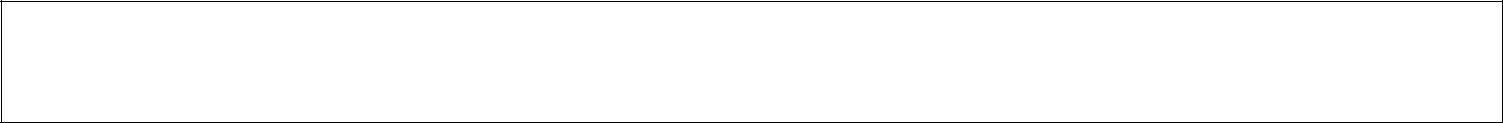 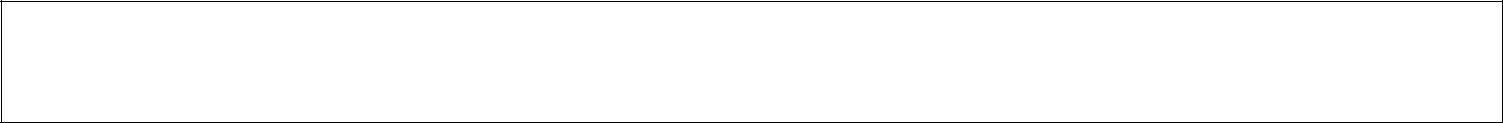 ÖN KAIT İÇİNAile Maddi Durum Beyanı ( EK:1 ) belgesi. (Çalışanlar maaş aldıkları yerden, emekliler maaş aldığı banka şubesinden,Aile Maddi Durum Beyanı ( EK:1 ) belgesi. (Çalışanlar maaş aldıkları yerden, emekliler maaş aldığı banka şubesinden,Aile Maddi Durum Beyanı ( EK:1 ) belgesi. (Çalışanlar maaş aldıkları yerden, emekliler maaş aldığı banka şubesinden,Aile Maddi Durum Beyanı ( EK:1 ) belgesi. (Çalışanlar maaş aldıkları yerden, emekliler maaş aldığı banka şubesinden,ÖN KAIT İÇİN1.bunların dışındakiler Muhtara onaylatacaklar.) ( Yıllık gelir toplamının fert başına düşen sınır miktarı 2022 Mali Yılı için32840,00 TL’yi aşmamalıdır Anne-Baba çalışıyorsa maaş durumu gösteren kurum amirince onaylı belgebunların dışındakiler Muhtara onaylatacaklar.) ( Yıllık gelir toplamının fert başına düşen sınır miktarı 2022 Mali Yılı için32840,00 TL’yi aşmamalıdır Anne-Baba çalışıyorsa maaş durumu gösteren kurum amirince onaylı belgebunların dışındakiler Muhtara onaylatacaklar.) ( Yıllık gelir toplamının fert başına düşen sınır miktarı 2022 Mali Yılı için32840,00 TL’yi aşmamalıdır Anne-Baba çalışıyorsa maaş durumu gösteren kurum amirince onaylı belgeÖN KAIT İÇİN.
İşçi, memur veya emekli iseniz Maaş Belgesi (Aylar itibariyle 2020 Mali yılına ait 12 aylık toplam gelirini gösteren belge)ÖN KAIT İÇİN2.(Serbest meslek çalışanı iseniz Vergi Levhanız veya SGK İle ilgili sigorta durum belgeniz. )()ÖN KAIT İÇİN3.Eş Durum Belgesi (Eşi çalışmayanlar için SGK’dan alınacak çalışmadığını gösteren belge)( )( )ÖN KAIT İÇİN4.Yatılılığa engel bir durum olmadığına dair belge()ÖN KAIT İÇİN(Yatılı pansiyonda kalmasında sakınca yoktur ibaresi mutlaka yazılacak.)ÖN KAIT İÇİN5.Velinin ve çalışıyorsa eşinin bakmakla yükümlü olduğu anne ve babası ile ilgili tedavi yardım beyannamesi, varsa()ÖN KAIT İÇİNbakmakla yükümlü olduğu diğer şahıslarla ilgili mahkeme karar örneğiÖN KAIT İÇİN6.Vukuatlı nüfus kayıt örneği()ÖN KAIT İÇİN7.Nüfus cüzdanı fotokopisi()KESİN KAYIT İÇİN1.Pansiyon Taksit Makbuzu (Paralı Yatılı ise)()KESİN KAYIT İÇİN2.Veli Sözleşmesi (Form-1)()KESİN KAYIT İÇİN3.Öğrenci Sözleşmesi (Form-2)()KESİN KAYIT İÇİN4.Evci İzin Muvafakat Belgesi. (Form-3)()KESİN KAYIT İÇİN5.Veli İzin Belgesi. (Form-4)()KESİN KAYIT İÇİN6.Etüt Merkezine Katılma İzin Belgesi (Etüt merkezine gidecekse) (Form-5)()KESİN KAYIT İÇİN7.8 .9.Veli Tayin Belgesi (Vermek İsterse) (Form-6) Öğrenci Tanıma FormuCovid-19 Bilgilendirme Formu Taahhütname()(  )(  )ÖĞRENCİ VELİSİNİNÖĞRENCİ VELİSİNİNAdı SoyadıÖğrenciye Yakınlık Derecesiİşi ve İşyeriGeliri;(Serbest meslek sahibi ise; vergi dairesinin adı, adresi ve hesap numarası belirtilen, basit ya da gerçek usulde vergiye bağlı olan mükelleflerin bir önceki yıla ait gelir vergisi matrahını) gösteren belge. Ücretli veya maaşlı çalışıyor ise; muhasebe birimi veya ilgili kişi, kurum ve kuruluşlardan alınacak aylar itibariyle bir önceki yıla ait 12 aylık toplam gelirini gösteren belge. (Gelirin 12 ayı bulunmaması halinde son aylık geliri esas alınarak 12 ay üzerinden yıllık hesaplanacaktır.)Eşi çalışıyor ise kazancı;(Vergi dairesi, muhasebe birimi veya ilgili kişi, kurum ve kuruluşlardan alınacak aylar itibariyle bir önceki yıla ait 12 aylık toplam gelirini gösteren belge. Gelirin 12 ayınbulunmaması halinde son aylık geliri esas alınarak 12 ay üzerinden yıllık hesaplanacaktır.)Diğer gelirlerAilenin net yıllık gelir toplamı. (Veli ile eşinin gelirlerinin toplamı.)Aile reisinin bakmakla yükümlü olduğu fertlerin adı soyadı ve yakınlık dereceleri:(Aile nüfus kayıt örneği, velinin ve çalışıyorsa eşinin bakmakla yükümlü olduğu anne ve babası ile ilgili tedavi yardımı beyannamesi, varsa diğer bakmakla yükümlüolduğu şahıslarla mahkeme kararı örneği.)Aile net yıllık gelir toplamının fert başına düşen yıllık tutarı:(Ailenin net yıllık toplam geliri, ailedeki fert sayısına bölünerek hesaplama yapılacaktır.)1.TAKSİT İlk kayıtta (peşin): 2052,50  TL2.TAKSİT01 - 30 KASIM 2021: 2052,50 TL3.TAKSİT08 - 26 ŞUBAT 2022	: 2023 Mali yılı bütçesinde belirlenecek08 - 26 ŞUBAT 2022	: 2023 Mali yılı bütçesinde belirlenecek4.TAKSİT01 - 30 NİSAN 2022	: 2023 Mali yılı bütçesinde belirlenecek01 - 30 NİSAN 2022	: 2023 Mali yılı bütçesinde belirlenecekS.NOMALZEMENİN / EŞYANIN CİNSİ1Pijama, Çorap, El Havlusu, Banyo Havlusu, İç Çamaşırı, Diş Macunu, Diş Fırçası2Bina içinde giymek için çok sıradan olmayan kime ait olduğu kolayca anlaşılabilen ve gerekirse bir yerlerinde isim yazılı olan bir çift terlik,3Banyo için gerekli kişisel bakım malzemeleri banyo terliği4Yeteri kadar Askılık ( en fazla 10 adet )5Çamaşır filesi (Çamaşır filesi olmadan çamaşırlar yıkanmayacaktır.). Kirli çamaşır torbası   6Yeteri kadar maske. (pansiyon içerisinde toplu yaşam alanlarında maske takmak zorunluluğu vardır.)NOT: PANSİYONA KESİCİ DELİCİ ALET SOKMAK KESİNLİKLE YASAKTIR.NOT: PANSİYONA KESİCİ DELİCİ ALET SOKMAK KESİNLİKLE YASAKTIR.Veli Adı ve SoyadıYakınlık derecesiEv AdresiEv Telefonuİş Adresiİş TelefonuEVCİ İZNİEVCİ İZNİEVCİ İZNİİMZAÇARŞI İZNİÇARŞI İZNİİMZA1.Öğrencim, benim yazılı beyanım olmaksızın her hafta sonu evci iznine çıkabilir.1.Öğrencim, benim yazılı beyanım olmaksızın her hafta sonu evci iznine çıkabilir.1.Öğrencim, benim yazılı beyanım olmaksızın her hafta sonu evci iznine çıkabilir.1. Öğrencim, benim yazılı beyanım olmaksızın   her haftasonu okul idaresinin belirlediği sürelerde çarşı iznine çıkabilir.1. Öğrencim, benim yazılı beyanım olmaksızın   her haftasonu okul idaresinin belirlediği sürelerde çarşı iznine çıkabilir.2.Öğrencim ayda bir benim yazılı beyanım ile evci çıkabilir2.Öğrencim ayda bir benim yazılı beyanım ile evci çıkabilir2.Öğrencim ayda bir benim yazılı beyanım ile evci çıkabilir2. Öğrencim, benim yazılı beyanım ile çarşı iznine çıkabilir.2. Öğrencim, benim yazılı beyanım ile çarşı iznine çıkabilir.3.Öğrencim, evci iznine çıkamaz.3.Öğrencim, evci iznine çıkamaz.3.Öğrencim, evci iznine çıkamaz.3. Öğrencim, çarşı iznine çıkamaz.3. Öğrencim, çarşı iznine çıkamaz.4.Diğer…………………………………………………4.Diğer…………………………………………………4.Diğer…………………………………………………4.Diğer…………………………………………………4.Diğer…………………………………………………Evci izninden dönüşPazar 17.30Pazar 17.30Pazartesi 08.30Pazartesi 08.30Velisinin;Ev Adresi       :…………………..……………..:…………………..…………….. EvTelefon    :…………………..…………….. İş Adresi         : …………………..……………..: …………………..…………….. İş Telefon       : …………………..……………..Evci çıkabileceği 1.derece yakın akrabalarının;Yakınlık Derecesi: (	)Adı ve Soyadı :Ev Adresi	: …………………..……………..Telefon	: …………………..……………..Yakınlık Derecesi: (	)Adı ve Soyadı :Ev Adresi	: …………………..……………..Telefon	: …………………..……………..KADRİYE ÇALIK ANADOLU  LİSESİ PANSİYONU ÖĞRENCİ TANIMA FORMUKADRİYE ÇALIK ANADOLU  LİSESİ PANSİYONU ÖĞRENCİ TANIMA FORMUKADRİYE ÇALIK ANADOLU  LİSESİ PANSİYONU ÖĞRENCİ TANIMA FORMUKADRİYE ÇALIK ANADOLU  LİSESİ PANSİYONU ÖĞRENCİ TANIMA FORMUKADRİYE ÇALIK ANADOLU  LİSESİ PANSİYONU ÖĞRENCİ TANIMA FORMUKADRİYE ÇALIK ANADOLU  LİSESİ PANSİYONU ÖĞRENCİ TANIMA FORMUÖĞRENCİNİNÖĞRENCİNİNADI SOYADI:ADI SOYADI:GELDİĞİ OKUL:GELDİĞİ OKUL:T.C NO:T.C NO:DOĞUM YERİ:DOĞUM YERİ:DOĞUM TARİHİ:DOĞUM TARİHİ:İSTENEN BİLGİLERİSTENEN BİLGİLERANNEANNEBABABABAADI SOYADIADI SOYADIÖZ/ÜVEYÖZ/ÜVEYSAĞ/ÖLÜSAĞ/ÖLÜEĞİTİM DURUMUEĞİTİM DURUMUT.C. KİMLİK NOT.C. KİMLİK NOMESLEĞİMESLEĞİİŞ ADRESİ VE TELEFON NOİŞ ADRESİ VE TELEFON NOEV ADRESİEV ADRESİCEP TELEFONUCEP TELEFONUÖĞRENCİNİN SAĞLIK BİLGİLERİÖĞRENCİNİN SAĞLIK BİLGİLERİÖĞRENCİNİN SAĞLIK BİLGİLERİÖĞRENCİNİN SAĞLIK BİLGİLERİÖĞRENCİNİN SAĞLIK BİLGİLERİÖĞRENCİNİN SAĞLIK BİLGİLERİBOYUİLAÇLARA KARŞI ALERJİSİ OLUP / OLMADIĞIİLAÇLARA KARŞI ALERJİSİ OLUP / OLMADIĞIVARYOKKİLOSUİŞİTME ÖZRÜ OLUP-OLMADIĞIİŞİTME ÖZRÜ OLUP-OLMADIĞIVARYOKGÖRME SIKINTISIVARYOKBEDENSEL ÖZRÜVARYOKPROTEZ KULLANIPKULLANMADIĞIKULLANIYORKULLANMIYORKULLANMASI SAKINCALIİLAÇLARGÖZLÜK DURUMUKULLANIYORKULLANMIYORGÖZLÜK NOÖĞRENCİNİN SAĞLIK GÜVENCESİÖĞRENCİNİN SAĞLIK GÜVENCESİVARVARYOKYOKSAĞLIKLAİLGİLİ DİĞER AÇIKLAMALAR